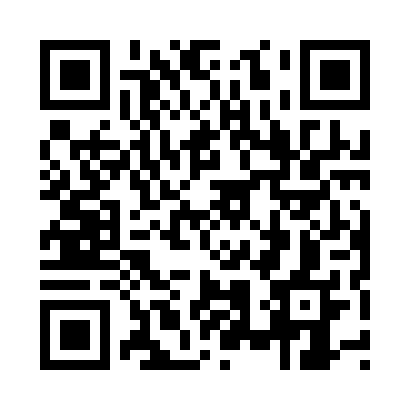 Prayer times for Akhuryan, ArmeniaWed 1 May 2024 - Fri 31 May 2024High Latitude Method: NonePrayer Calculation Method: Muslim World LeagueAsar Calculation Method: ShafiPrayer times provided by https://www.salahtimes.comDateDayFajrSunriseDhuhrAsrMaghribIsha1Wed4:176:031:024:538:019:402Thu4:166:011:014:538:029:413Fri4:146:001:014:548:039:434Sat4:125:591:014:548:049:445Sun4:105:581:014:548:059:466Mon4:095:571:014:548:069:477Tue4:075:551:014:558:079:498Wed4:055:541:014:558:089:509Thu4:045:531:014:558:099:5210Fri4:025:521:014:558:109:5311Sat4:005:511:014:568:119:5512Sun3:595:501:014:568:129:5613Mon3:575:491:014:568:139:5814Tue3:565:481:014:578:149:5915Wed3:545:471:014:578:1510:0116Thu3:535:461:014:578:1610:0217Fri3:515:451:014:578:1710:0418Sat3:505:441:014:588:1810:0519Sun3:485:431:014:588:1910:0620Mon3:475:431:014:588:2010:0821Tue3:465:421:014:598:2110:0922Wed3:445:411:014:598:2210:1123Thu3:435:401:014:598:2310:1224Fri3:425:401:014:598:2310:1325Sat3:415:391:015:008:2410:1526Sun3:395:381:025:008:2510:1627Mon3:385:381:025:008:2610:1728Tue3:375:371:025:008:2710:1929Wed3:365:371:025:018:2810:2030Thu3:355:361:025:018:2810:2131Fri3:345:361:025:018:2910:22